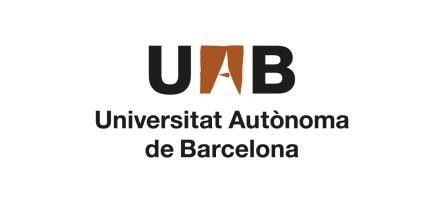 CONVOCATÒRIA 2022/D/LD/CC/10SOL·LICITUD D'ADMISSIÓDADES PERSONALSCognoms: …………………………………………………………………………………… Nom: …………………………….…………………………NIF: ……………………. Domicili: …………………………………………………………………………………………………………………………..CP: ………………… Població: ………………………………………………………………………………..................................................Telèfon: ……………………………………………… Correu electrònic: ……………………………………………………………………………EXPOSO:Que, d'acord amb la resolució del rector de la Universitat Autònoma de Barcelona de data 11 de juliol de 2022; per la qual es convoca concurs públic per l'accés a una plaça d’agregat/da laboral, compleixo tots els requisits exigits en la convocatòria esmentada, així com totes les condicions necessàries per accedir a la plaça següent:Categoria: Agregat/da laboral		Plaça: AL/22/558Per la qual cosa,SOL·LICITO:Ser admès/a a l'esmentat concurs.Segons s'indica a les bases d'aquesta convocatòria, adjunto la documentació requerida.Signatura:    ………………………………………………………………….,………..de/d'…………………………….. de 2022Protecció de dades: La informació sobre el tractament de les vostres dades personals està inclosa a les bases del concurs.SR. RECTOR MAGNÍFIC DE LA UNIVERSITAT AUTÒNOMA DE BARCELONA